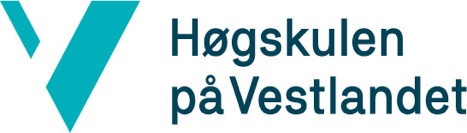 Rettleiingsavtale for bacheloroppgåva ved Fakultet for ingeniør- og naturvitskap (FIN)Studentar som skal starte på si bacheloroppgåve skal inngå ein skriftleg forpliktande rettleiingsavtale med sin rettleiar. Rettleiingsavtalen er ein samarbeidsavtale mellom student(ar) og rettleiar(ar), og skal bidra til å sikre ein god progresjon og gjennomføring av arbeidet med bacheloroppgåva. 
 Studentgruppa må når arbeidet med bacheloroppgåva startar, ta kontakt med rettleiar(ane) for å skrive under rettleiingsavtalen og avtale ein møteplan. Studentgruppa og rettleiar(ar) bestemmer saman kva partane skal førebu til rettleiingsmøta. Tema for rettleiingstimane kan vere:avgrensing av oppgåva og problemstilling.avklare eigarskap og framtidig bruk av data.rettleiing på forprosjektrapport/prosjektplan(framdriftsplan).diskutere og vurdere forskingsetiske perspektiv.diskutere og vurdere teori- og metodespørsmål i oppgåva.drøfte framstillinga (oppbygging, argumentasjon, språk og liknande).sjekke og vurdere korrekt bruk av kjelder.Det bør vere minst fem rettleiingsmøter (sjå rettleiaren til emneplanen). OpplysningarOpplysningarNamn på institutt:Campus:Namn på studieprogramVi har gjort oss kjent med forholda i rettleiingsavtalen og kva den inneber. Studenten sin signatur og dato: Hovudrettleiar (intern) sin signatur og dato: Studenten sin signatur og dato:Rettleiar (intern) sin signatur og dato:Studenten sin signatur og dato:Rettleiar (ekstern) sin signatur og dato: